Publicado en Barcelona el 08/04/2019 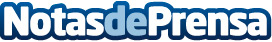 Ferromobel desarolla una nueva línea de productos, mientras reafirma su colaboración con la empresa CEDEC® Ferromobel,Ferretería del Mueble ,S.L., es una empresa familiar dedicada a la fabricación y distribución de herrajes y componentes para la industria del mueble. Fundada en 1991 y ubicada en Mancha Real (Jaén), tiene como objetivo conseguir la máxima calidad y los mejores productos para sus clientes, cuidando hasta el más mínimo detalle en su cadena de producciónDatos de contacto:Pere Teres930330101Nota de prensa publicada en: https://www.notasdeprensa.es/ferromobel-desarolla-una-nueva-linea-de Categorias: Nacional Finanzas Andalucia Emprendedores Recursos humanos Consumo Otras Industrias http://www.notasdeprensa.es